Тема: Аппликация «Пирамидка»Цель: учить детей передавать в аппликации образ игрушки; располагать детали в порядке уменьшающейся величины. Закреплять знание цветов.Оборудование: Игрушка мишка, пирамидка из колец (5 основных цветов, альбомные листы формата (овалы разные по цвету и размеру, салфетки, клей.Предварительная работа: Игра в пирамидку.Ход НОД.Часть 1. Введение в игровую ситуацию.Воспитатель: Ребята, посмотрите, кто к нам пришел?Дети: Это зайчонок.Воспитатель: Правильно! Это зайчонок Степашка. Сегодня я пригласила его к нам в гости. Степашка очень любит играть с пирамидкой. И сегодня, он пришёл к нам поиграть с ней. Дети с помощью воспитателя разбирают и собирают пирамидку. Какого цвета самое большое колечко?  Какого цвета самое маленькое колечко? Это маленькое колечко или большое? Какой формы пирамидка? Давайте посчитаем, сколько колечек в пирамидке? Пирамидка у нас одна, а колец много. Если дети затрудняются, педагог называет сам. Затем упражнение повторяется еще раз дети сами приступают к заданию. Стих «Пирамидка»Пирамидку очень быстроЯ умею собирать,Я и кольца сосчитаю:Раз, два, три, четыре, пять!Физкультминутка:«Большой — маленький».Сначала буду маленьким,К коленкам я прижмусь.Потом я вырасту большим,До лампы дотянусь.Дети выполняют движения по тексту стихотворения.Часть II. Изготовление аппликации. Объяснение этапов изготовления работы.Воспитатель: «Сегодня мы с вами сделаем пирамидки для Степашки из цветной бумаги. Давайте рассмотрим вместе пирамидку, уточняем форму и величину её частей. Называем цвета элементов пирамидки. Воспитатель вместе с детьми определяет последовательность наклеивания деталей.                                 Перед тем как вы начнете наклеивать пирамидку давайте разомнемся и разомнем наши пальчики.«Пальчики»Этот пальчик — самый толстый, самый толстый и большой,Этот пальчик для того, чтоб показывать его,Этот пальчик — самый длинный и стоит он в середине,Этот пальчик — безымянный, этот — балованный самый,А мизинец, хоть и мал, но и ловок, и удал.Часть 3. Изготовление аппликации.Воспитатель: Что находятся у Вас на тарелочках?Дети: Альбомный лист, клей, овалы.Воспитатель: Расположите фигуры по порядку (от большего овала к меньшему). Сначала наклеиваем в низу самый большой овал. Затем наклеиваем второй овал, и т. д. по порядку (от большего к меньшему). Далее, когда наклеили все овалы по порядку, приклеиваем сверху треугольник — это верхушка пирамидки. И все наша пирамидка готова!Дети приступают к изготовлению аппликации. В процессе работы воспитатель направляет действия детей, помогает некоторым детям правильно наклеить фигуры.Воспитатель: Молодцы ребята! Что мы сегодня с вами делали? Дети: Пирамидку!   Вот какие красивые пирамидки у нас получились. Нравятся вам они, ребятки?  Вы такие молодцы у меня, столько много пирамидок сделали! Смотрите, как наш Степашка радуется! Пусть теперь играет с нашими пирамидками!Из получившихся работ оформляется выставка на стенде. Дети вместе с воспитателем любуются готовыми работами.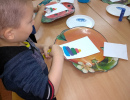 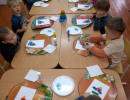 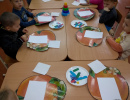 